Over de leden van de Cliëntenraad 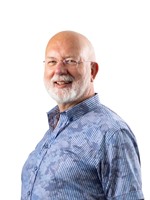 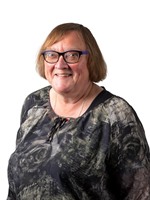 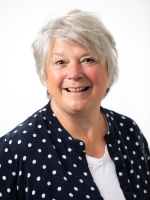 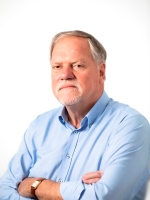 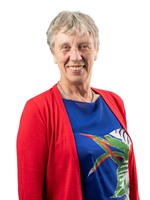 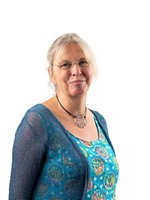 